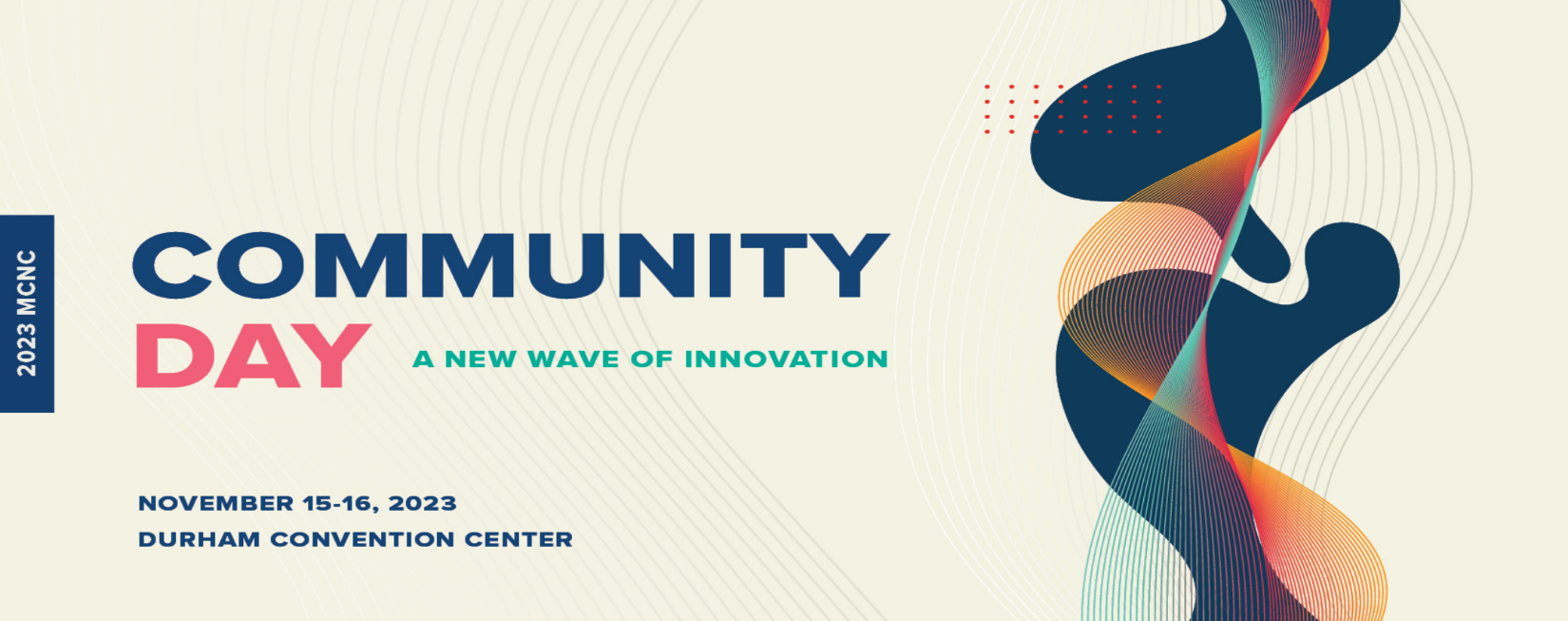 Andrea Fleming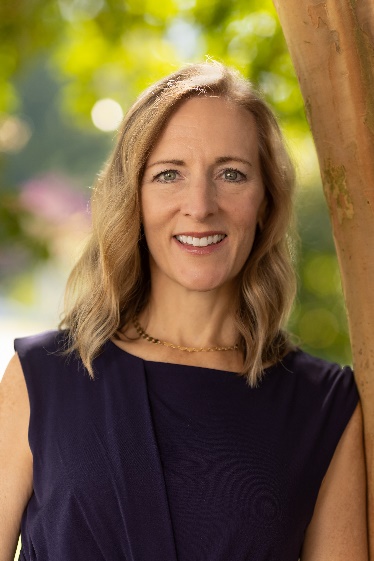 Director, Talent & Workforce DevelopmentNorth Carolina Technology Association (NCTECH)Andrea Fleming joined NC TECH in early 2022 to bring her skills and expertise from the economic development world to focus on talent and workforce development. She has a long history in economic and community development, most recently as Vice President of Economic Development at the Alamance County Area Chamber of Commerce. Prior to her role as VP, she served as Director, Existing Industry Services and Economic Development Associate. Prior to her time at the Alamance Chamber, she worked with the Greater Raleigh Chamber of Commerce in their economic development department as Director of Research, then Director of Marketing. In her most recent role, she served as the primary economic developer for Alamance County. She coordinated with local industry, municipalities, and the county for company relocations, expansions, and start-ups; enhanced site identification and development; coordinated private fundraising efforts; and supported community development initiatives. She also worked at convening and facilitating creative options for workforce and talent development, and in identifying and building an entrepreneurial development ecosystem.Andrea earned a Bachelor of Science in Business Administration from Appalachian State University and is a graduate of the Economic Development Institute. She has served on the boards for the Alamance Human Resources Association, Triad and Triangle Commercial Real Estate Women, and Regional Partnership Workforce Development Board. She is a member of the NC Economic Developers Association and a board member of the Hillsborough Running Club. She enjoys using her time and talents to make a difference in the community. Outside of work, her hobbies include running, cooking, baking, working on her green thumb, spending time with family, spoiling her Boston Terrier, and exploring the great outdoors.